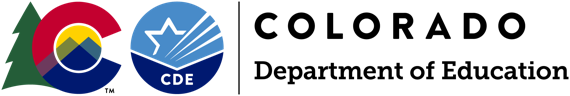 Facility Schools Model Work Group Agenda May 4, 2023    9:00 AM - 10:00 AMZoom link9:00 AM Opening        			Welcome, member roster silent roll-call, absences & guests noted Work Group Guidelines, Decision Making Method & Zoom features todayAccountability: respond to membership poll and June date pollPublic comment opportunityAgenda Items:	1.	SB 23 219 is Law. Governor Polis signed the Bill Thursday 4/20 at 1:30 PM2.	Celebration of Work Group accomplishments. Round of reflections and applause! Certificates coming to an inbox near you!3.	ReTooling the Facility Schools Work Group for Implementation ResponsibilitiesFocus forward: who’s composing the Work Group (June and beyond)The charter (or purpose) of this Work Group will change (goals and responsibilities) Glance at a few Work Group responsibilities under that new purpose/charterBaseline funding and data management updates Wrap Up:9:55 AMNext Meeting Tuesday, June 6th  9 - 11:00 AMHurrah!  Green shoots for an improved system of Facility Schools supports!Adjournment10:00 AM